Муниципальное бюджетное дошкольное образовательное учреждение «Детский сад № 31»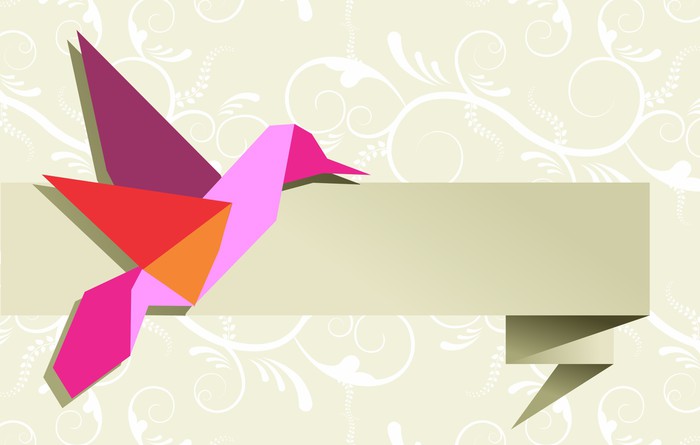 Мастер-класс для педагогов«Волшебное искусство оригами»Подготовила:  воспитатель Михно Е.А.г. Артёмовский2019 г.Расскажи мне – и я услышу,  Покажи мне – и я запомню, Дай мне сделать самому – И я пойму. Китайская пословица. Цель мастер-класса:  повысить мотивацию педагогов к овладению техникой оригами и использованию её в работе с детьми. Задачи:   - рассмотреть оригами как вид декоративно-прикладного искусства и его значение для развития ребенка; - познакомить педагогов с приемами выполнения поделок  в технике оригами; - создать условия для плодотворной работы участников мастер-класса,  выполнить птицу в технике классического оригами.  Форма проведения мастер-класса:  - с педагогами и для них без участия детей; - лекция с элементами презентации  + практическая работа. Оформление: -  презентация по теме мастер-класса; -  работы детей и педагога в различных техниках  оригами; - методические материалы. Материалы и инструменты для работы: - офисная цветная бумага;  - образцы готового изделия; Структура мастер – класса: 1.Теоретическая часть: объявление темы и цели мастер-класса.  Содержание мастер-класса в целом и его отдельных составных частей. 2. Практическая часть: изготовление фигурок птиц по схемам3. Рефлексия участников мастер-класса. Подведение итогов.Теоретическая частьМаг, что придумал бумагу цветнуюКрасную, желтую и голубую,Верил, наверно, что могут ребятаСделать фигурки из разных квадратов.Эти фигурки на всем белом светеЗнали лишь только японские дети.Символом мира стал белый журавлик,Символом счастья – бумажный кораблик.Сказочных бабочек, розовых зайцевВыполнить можно при помощи пальцев.Уважаемые коллеги! Тема нашего мастер-класса – «Волшебное искусство оригами». Сегодня я кратко ознакомлю вас с историей возникновения оригами и его разновидностями, а   в процессе практической деятельности   мы с вами научимся делать птиц из бумаги.   Почему для своего мастер-класса я выбрала именно птиц? Мы знаем что в апреле празднуют международный день птиц, который  в 2019 году приходится на 1 апреля. Также тот, кто хоть раз интересовался оригами и культурой Японии вообще, знает, что птица журавль неотъемлемая часть японской культуры.  Для японца журавль символизирует долголетие и процветание. А еще журавль символизирует – надежду.  Вторая мировая война придала древней фигурке еще одно значение – символ мира. Вы, конечно, слышали легенду о японской девочке Садако Сасаки, больной лейкемией, молившей о мире на Земле после бомбардировки Хиросимы. В больнице Садако складывала журавликов. Считается, что если сделать тысячу бумажных журавликов, то желания сбудутся и даже тяжелая болезнь отступит. Она успела сделать 644…                                                                                                    Позже ее друзья свернули недостающих. Спустя некоторое время японские дети стали собирать деньги на памятник всем детям, погибшим от атомной бомбы. За три года они сумели собрать нужную сумму. В конце 1958 года в Хиросиме появился монумент, о котором мечтали друзья Садако. И до сих пор  в Хиросиму дети присылают бумажных журавликов как символ мира и памяти.Оригами (яп. «сложенная бумага») — это древнее искусство складывания фигурок из бумаги. Искусство оригами своими корнями уходит к древнему Китаю, где и была открыта бумага. Первоначально оригами использовалось в религиозных обрядах. Долгое время этот вид искусства был доступен лишь представителям высших сословий, где признаком хорошего тона было владение техникой складывания из бумаги.  Однако складывание фигурок из квадратных листов бумаги не получило в Китае такого же мощного развития, как в Японии. Лишь после второй мировой войны оригами вышло за пределы Востока и попало в Америку и Европу, где сразу обрело своих поклонников. Существует несколько разных техник оригами. Самое древнее – это классическое оригами, в котором поделка складывается из квадратного листа бумаги без клея и ножниц. Современные формы искусства иногда отходят от этого канона. Одной из популярных разновидностей оригами является модульное оригами, в котором целая фигура собирается из многих мелких частей (модулей), каждый из которых складывается из листа бумаги.  Одним из наиболее часто встречающихся объектов модульного оригами является кусудама, объёмное тело шарообразной формы, в котором модули сшиваются или склеиваются. Да, действительно, из обыкновенной бумаги японцы могут творить чудеса. Сделанные ими бумажные фигурки украшают храмы и жилища. В Японии бумажные шары - кусудамы, журавлики являются талисманами и приносят счастье. Поэтому их часто дарят и развешивают в качестве украшений во время народных праздников.Искусство оригами – загадка, и она манит каждого ребенка невероятными превращениям. Это даже не фокус, это – чудо! В листочке бумаги скрыты многие образы. В руках ребенка бумага оживает. Сколько радости, сколько восторга! Дети испытывают чувства эмоционального комфорта, ощущение радости детства, ни с чем несравнимое чувство удовлетворения от выполненной своими руками поделки. Такая игрушка мила сердцу, с ней разговаривают, играют, ее бережно хранят. Бумажные игрушки приобретают все новых и новых друзей, сложенных из бумаги. В этом искусстве есть все, что тянуло бы ребенка подняться на самый верх Лестницы Творчества и делало этот подъем захватывающе интересным.  Сегодня множество людей во всем мире увлекаются искусством «оригами».                                           Значение оригами для развития ребенка:- учит детей  различным приемам работы с бумагой;- знакомит детей с основными геометрическими понятиями;- стимулирует развитие внимания, памяти, пространственного воображения;- развивает мелкую моторику рук и глазомер;- помогает формировать умение следовать устным инструкциям, читать и зарисовывать схемы изделий;- развивает художественный вкус и творческие способности детей, активизирует их воображение и фантазию;- способствует созданию игровых ситуаций, расширяет коммуникативные способности детей;- совершенствует трудовые навыки, формирует культуру труда, учит аккуратности. Действуя автоматически, без контроля сознания, заниматься оригами невозможно. Оригами повышает активность, как левого, так и правого полушарий мозга, поскольку требует одновременного контроля над движениями обеих рук, что, в свою очередь, ведёт к позитивному изменению целого ряда показателей, и дети начинают лучше учиться. Таким образом, занятие оригами оказывает положительное влияние на развитие детей.           Но все-таки оригами, прежде всего – искусство, призванное дарить людям радость. Практическая часть Я приготовила для вас несколько схем. Выбираете любую, которая понравится. Также на столе приготовлена цветная бумага, ножниц, клей.  Рефлексия участников мастер-класса. Подведение итогов. Наш мастер-класс подошёл к концу.  Благодарю вас за работу, с вами было очень легко и приятно работать. Есть ли у вас вопросы и предложения?  